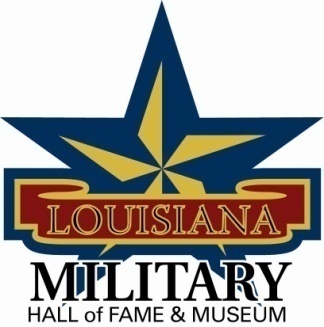          Louisiana Military Hall of Fame & Museum                Chris Crusta Memorial Airport911 Revis Sirmon Loop Abbeville, LA 70510       337-898-9645Governing Board Meeting Minutes – Saturday, December 8, 201210:15 am inside the Military Hall of Fame & MuseumMeeting was called to order at 10:15 am followed by Prayer and Pledge of Allegiance.Dewey Coles discussed nominations for the induction ceremony for 2013.Gen LeBlanc talked about Bank letters for sponsorships for the Induction ceremony.Johnny Raymond discussed possibly getting Jake Delhomme to do a service announcement and have it broadcasted on television for publicity of the museum.Crystal Mouton discussed the sign and placement of the sign that has been donated by Quest Motorcycles.Meeting Adjournment at 11:30 am.